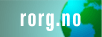 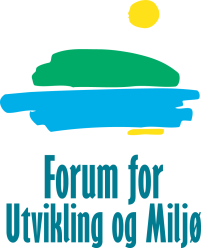 Politikerdebatt: Bistandens rolle i framtidas utviklingspolitikkVelkommen til debattmøtet 25.10.12 kl. 13.00-15.00 på Stortinget rom T-614.Det er ett år til Stortingsvalget 2013. I lys av globale utviklingstrekk har partiene pekt på endringer i sin utviklings- og bistandspolitikk. Vi ser endrede styrkeforhold i verden der nye utviklingsaktører utfordrer vestens definisjonsmakt, samtidig som en stadig dypere finanskrise legger press på bistandsbudsjettene i mange giverland. Økonomisk vekst i tidligere fattige land gjør disse landene mindre bistandsavhengige, samtidig som veksten også fører med seg større ulikhet og miljøutfordringer. Det er en økende bistandsskepsis både i sør og nord, samtidig som forventningene til en mer samstemt politikk for utviklingspolitikk øker.  Alle som er opptatt av utvikling er med dette utfordret til nytenkning rundt både utviklingspolitikken og bistandsmidlenes eksplisitte rolle. ForUM og RORG-samarbeidet ønsker å bidra til at utviklingsspørsmål generelt og bistandens rolle i denne blir satt på dagsorden i valgkampen. Vi vil starte den offentlige debatten med å se eksplisitt på bistandspengenes rolle i lys av den større utviklingspolitiske agendaen. Alle de politiske partiene vil tydeliggjøre sin bistandspolitikk i et debattmøte på Stortinget den 25.10. 2012 kl. 13.00-15.00. Ine-Marie Eriksen Søreide (H), Eva Kristin Hansen (AP), Pål Arne Davidsen (FrP), Kjell Ingolf Ropstad (Krf), Lars Peder Brekk (Sp), Rebekka Borsch (Venstre), Snorre Valen (SV), Arnljot Ask (Raudt) kommer og vi har bedt dem belyse følgende:Hva er problemet bistandspengene skal bidra til å løse?Gi en utviklingspolitisk problemanalyse og si eksplisitt hvilken rolle de mener bistandsmidler (ODA ) kan  ha i «løsningen» av dette problemet. For eksempel kan problemet defineres som dårlig styresett, eller brudd på menneskerettigheter, manglende økonomisk vekst, brun vekst, skjevfordeling etc. Hvem er best egnet til å løse problemet?Utdyp hvem som ved hjelp av bistandsmidler kan bidra til løsningen på problemet dere har pekt på over. Eksempler kan være regjeringer, næringslivet, FN, Verdensbanken, sivilsamfunnsaktører.Hvilke land/sektorer bør prioriteres ved bruk av bistandsmidler?Og hvilke kriterier ligger til grunn for denne prioriteringen (fortsatt med blikk på problemanalysen i bunn.)Hvilke virkemidler bør prioriteres og hvilke betingelser vil dere knytte til disse?Virkemidler kan favne alt fra direkteinvesteringer, til lån eller gaver og betingelser kan være alt fra respekt for menneskerettigheter til  liberalisering. Hvert parti får 7-8 min til å svare på disse spørsmålene inkl. utdypende spørsmål fra ordstyrer. Runden avsluttes med en kort plenumsdebatt.Ordstyrer: Kristin AasePåmelding til: forumfor@fourumfor.no innen 22.10 NB! Oppmøte i resepsjonen i Prinsens gate 26, ved siden av Halvorsens Conditori. Kontakt: Elin Enge, ForUM: +4790517782 eller Sidsel Aas , RORG: +47 91347746